INNOVATION/CREATIVITE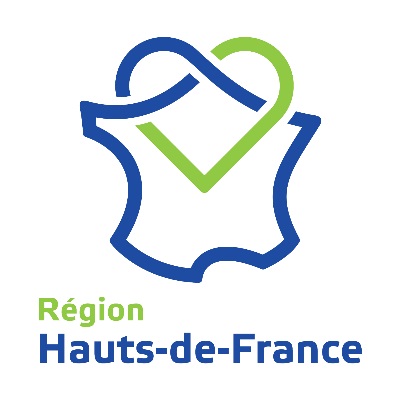 C2 MONTREALDe quoi sera fait demain…Pour le savoir, participez à l’événement qui transformera votre façon de faire des affaires !C2 unit les univers du commerce et de la créativité afin d’explorer les tendances, opportunités, bouleversements et mutations majeures qui se dessinent à l’horizon. Chaque année, plus de 6 500 décideurs et créatifs s’y rencontrent pour façonner, vivre et réinventer l’avenir des affaires. Laissons la parole à C2 : S’inspirer d’innovateurs du monde entierNous nourrissons notre inspiration de ces gens qui réussissent à renverser la façon de voir les choses et à réaliser un changement positif. Chaque année, C2 regroupe ces histoires sous un thème global et invite des innovateurs de disciplines et secteurs d'activités divers à venir les partager avec tous, dans un environnement scénique multimédia conçu pour créer des moments d’inspiration collective.Voir les choses sous un nouvel angleOù trouvez-vous vos meilleures idées ? Au bureau? Sous la douche? Ou suspendu dans un filet 18 pieds au-dessus du sol? Chaque année, le C2 Lab imagine de nouveaux environnements atypiques de brainstorming, créés pour pousser les participants hors de leur cadre de référence habituel.Aller plus en profondeurJoindre le geste à la parole. L’inspiration n’est que le premier pas vers la réalisation de grandes choses. C’est pourquoi, après leur présentation, les conférenciers offrent des classes de maître. Travaillant avec de petits groupes interdisciplinaires de participants, ils approfondissent ensemble les concepts, mettent en pratique de nouvelles méthodologies et transforment les idées en solutions concrètes.Ateliers pratiquesC2 réunit des créatifs talentueux, de jeunes entrepreneurs et des cadres supérieurs provenant d'industries, disciplines et pays divers. Les nombreux ateliers offerts leur permettent de confronter idées et approches. Ensemble, les participants analysent des études de cas, mettent en pratique de nouveaux processus et expérimentent des solutions créatives à des problèmes commerciaux concrets.Explorer le point de rencontre entre les arts et les affairesAfin de démontrer les liens créatifs unissant l'industrie, la technologie et la culture, C2 propose une sélection minutieuse des œuvres de certains des innovateurs et projets technologiques les plus avant-gardistes au monde.Mélanger influences et idéesLe fait que C2 soit né à Montréal ne relève aucunement de la coïncidence. Lieu de croisement entre le monde culturel et la haute technologie, Montréal est un hub naturel de créativité et d’innovation. Montréal lie l’Amérique et l’Europe, flirte avec le neuf et l’ancien, joue à confondre langues et cultures.Qui participe ?186 conférenciers et experts7000 participants, issu de 34 industries et 60 pays.Thème : Demain…Date : du 22 au 24 mai 2019Contact : Nadia DJERAI      		       03 74 27 08 12 nadia.djerai@hautsdefrance.fr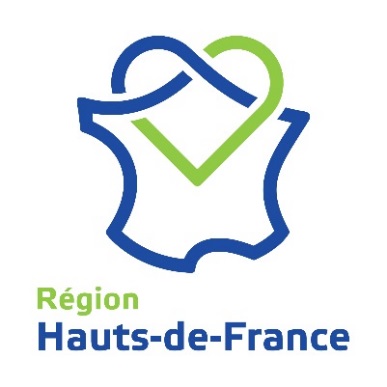 Le programmeLundi 20 maiVol Paris-MontréalTransfert et installation hôtelMardi 21 maiPetit déjeuner avec le coach C2 (présentation de l’événement, etc.)Puis visites d’entreprises/espaces innovants à MontréalMercredi 22, jeudi 23, vendredi 24 maiParticipation à C2Vendredi 24Vol Montréal-Paris (un vol à partir de 20h est recommandé)			Bulletin de participation : 			à renvoyer avant le 11 février 2019INNOVATION/CREATIVITEC2-MONTREAL / du 22 au 24 mai 2019Société / organisme	Adresse	CP 		Ville	Madame/Monsieur	Fonction	Tél 		E-mail	Site Internet	Activité de la société	Contact :Conseil Régional Hauts-de-FranceNadia DJERAIDirection des Partenariats EconomiquesTél : 03 74 27 08 12nadia.djerai@hautsdefrance.fr